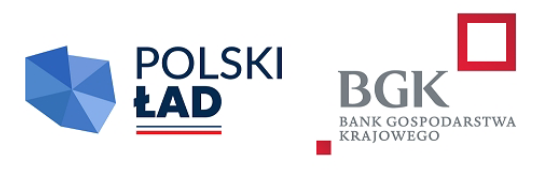 Żyrardów, 10.07.2024 r.ZP.271.2.29.2024.MP	Na podstawie art. 286 ust. 1 ustawy z dnia 11 września 2019 r. Prawo zamówień publicznych (Dz. U. 2023 r., poz. 1605 ze zm.) Zamawiający - Miasto Żyrardów, ul. Bolesława Limanowskiego 44 w Żyrardowie,  dokonuje zmiany treści SWZ w postępowaniu o udzielenie zamówienia publicznego pn. „Żyrardów – Miasto Aktywnych Możliwości. Inwestycje w infrastrukturę sportowo-rekreacyjną”.Rozdział 14 Sposób oraz termin składania ofert, ust. 1 otrzymuje brzmienie:„1.Ofertę wraz z wymaganymi dokumentami należy umieścić na platformazakupowa.pl pod adresem: https://platformazakupowa.pl/transakcja/945684 na stronie internetowej prowadzonego postępowania do dnia 25.07.2024 r. do godz. 12:00.Rozdział 15 Termin otwarcia ofert, ust. 1 otrzymuje brzmienie:„1. Otwarcie ofert nastąpi niezwłocznie po upływie terminu składania ofert, nie później niż   następnego dnia, w którym upłynął termin składania ofert tj. 25.07.2024 r. godz. 12:30.”Rozdział 16 Termin związania ofertą,  ust. 1 otrzymuje brzmienie:„1. Wykonawca pozostaje związany złożoną ofertą do dnia 23.08.2024 r Z uwagi na powyższe, Zamawiający dokonuje zmiany treści ogłoszenia o zamówieniu.(-) Prezydent Miasta ŻyrardowaLucjan Krzysztof Chrzanowski  